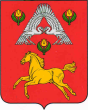 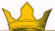 ВОЛГОГРАДСКАЯ ОБЛАСТЬ  СРЕДНЕАХТУБИНСКИЙ РАЙОНСЕЛЬСКАЯ ДУМАВЕРХНЕПОГРОМЕНСКОГО СЕЛЬСКОГО ПОСЕЛЕНИЯР Е Ш Е Н И ЕОт 13 августа  2015 г. № 37/54 О внесении изменений в решение сельской Думы Верхнепогроменского сельского поселения от 29.12.2014 г № 9/24 «О бюджете Верхнепогроменского сельского поселения на 2015 год и на период до 2017 года»Заслушав и обсудив информацию главы Верхнепогроменского  сельского поселения Башулова К.К. и на основании Федерального закона от 29.11.2014 года № 383-ФЗ «О внесении изменений в Бюджетный Кодекс Российской Федерации» сельская Дума Верхнепогроменского сельского поселения на 3 квартал 2015г. р е ш и л а :1. Внести дополнение в Приложение 1 решения сельской Думы Верхнепогроменского сельского поселения от 29.12.2014 года  №  9/24        « О бюджете Верхнепогроменского сельского поселения   на 2015 год и на период до 2017 года», изложив в следующей редакции:Утвердить основные характеристики бюджета Верхнепогроменского сельского поселения на 2015 год:- прогнозируемый общий объем доходов бюджета поселения в сумме           9 455,93 тыс. руб., в том числе собственные доходы в сумме 1858,83 тыс. руб. и безвозмездные поступления от других бюджетов бюджетной системы Российской Федерации в сумме 7605,1 тыс. руб. (дотация от других бюджетов бюджетной системы 2421,0 тыс. руб., субсидия на сбалансированность 5099,0 тыс. руб., субвенция на создание, исполнение функций и организацию деятельности административных комиссий в сумме 7,0 тыс. руб., субвенция на осуществление полномочий по первичному воинскому учету в сумме 70,1 тыс. руб;-общий объем расходов бюджета поселения в сумме 10 411,35 тыс.руб;Дефицит бюджета за счет уменьшения остатков средств на счетах по учету средств бюджета поселения на 2015 год составляет 955 429,05 руб.2. Внести изменения в приложение № 5, 7 решения сельской Думы Верхнепогроменского сельского поселения от 29.12.2014 года  № 9/24 «О бюджете Верхнепогроменского сельского поселения   на 2015 год и на период до 2017 года»,  уменьшив  объем бюджетных ассигнований по расходам на 2015 год по следующим КБК:3. Внести изменения в приложение № 5, 7 решения сельской Думы Верхнепогроменского сельского поселения от 29.12.2014 года № 9/24                   «О бюджете Верхнепогроменского сельского поселения   на 2015 год и на период до 2017 года»,  увеличив  объем бюджетных ассигнований по расходам на 2015 год по следующим КБК:4. Опубликовать настоящее решение на официальном сайте администрации Верхнепогроменского сельского поселения – верхнепогроменское.рф.5. Настоящее решение сельской Думы Верхнепогроменского сельского поселения  вступает в силу со дня его официального опубликования.Глава Верхнепогроменского сельского поселения                                                                      К.К.БашуловБюджетная классификацияБюджетная классификацияБюджетная классификацияБюджетная классификацияСУММАНаименованиеКФСРКЦСРКВСУММАКультура08019900014244- 10 000,00Функционирование местной администрации01049000001244-11 000,00Благоустройство05039902018244-94 000,00Коммунальное хозяйство05029902014244- 4 800,00ИТОГО:- 119 800,00Бюджетная классификацияБюджетная классификацияБюджетная классификацияБюджетная классификацияСУММАНаименованиеКФСРКЦСРКВСУММАКультура08019908001831+10 000,00Функционирование местной администрации01049908001831+11 000,00Мероприятия по землеустройству и землепользованию04129902002244+94 000,00Мероприятия по предупреждению и ликвидации ЧС , ГО03099902027244+ 4 800,00ИТОГО:+ 119 800,00